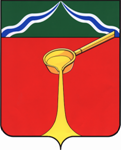 Калужская областьАдминистрация муниципального района«Город Людиново и Людиновский район»П О С Т А Н О В Л Е Н И Е          от 17.04.2018 г.                                                                                                       №545		Об ответственном должностном лицеза направление сведений в уполномоченный орган,  для включения  в реестр лиц,  уволенных в связи с утратой доверия исключения из негоВ соответствии со ст. 15 Федерального закона от 25.12.2008 N 273-ФЗ "О противодействии коррупции", постановлением Правительства Российской Федерации от 05.03.2018 №228 «О реестре лиц,  уволенных в связи с утратой доверия»,   администрация муниципального района «Город Людиново и Людиновский район» ПОСТАНОВЛЯЕТ:            1.Определить Бондареву Нину Александровну – ведущего эксперта отдела делопроизводства, кадровой работы, контроля и взаимодействия с поселениями,  ответственным должностным лицом за направление сведений в высший исполнительный орган государственной власти субъекта Российской Федерации для включения в реестр лиц, уволенных в связи с утратой доверия и исключения из него.           2. Контроль за исполнением настоящего постановления возложить на заместителя главы администрации муниципального района  О.В.Игнатову.           3. Настоящее постановление вступает в силу с момента подписания.Глава администрациимуниципального района                                                                                        Д.М.Аганичев  